“ TIME  to Shine”  Scholarship 2020                          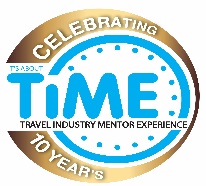 Application FormApplications are now open for the  2020 TIME  Program Commencing  26 August 2020PaymentIf awarded the 2020  “TIME to Shine” Scholarship the funding  of your  Program Fee will be totally  covered.Please Note:    If for any reason the successful applicant is unable to complete the 6 month Program No Refund of any  monies paid  towards the  Scholarship will be applicable to them  from TIME Please complete this form and the Expression of Interest application (Mentee EOI) which can be downloaded from the  TIME website   www.travelindustrymentor.com.auPlease submit one A4 page document detailing why you should be awarded the “TIME to Shine” ScholarshipIf successful as a finalist you will be required to attend an interview either in person or by telephoneMy employer supports my application	Yes 	No I have had 3 years experience in the Travel Industry 	Yes 	No Does your  Employer  have ATAS Accreditation       	                         Yes                 No If you are a business owner - Is  your  Business ATAS Accredited  Yes                 No I confirm I am an Australian Resident 	Yes 	No Your Permission, if you are the successful applicant, is required  to Publicise your  details  	Yes 	No Applicant VerificationI confirm that all the information provided is true and correct as at the date indicated below:Signed________________________________________Date___________________________Information for “TIME to Shine” Scholarship SubmissionThe scholarship is open to all  Australian employees of the Travel Industry (providing they meet the criteria)The aim is to provide opportunities for individuals who are in positions where they do not have sponsorship to undertake the TIME Program.One  “TIME to Shine” 2020 Scholarship for a TIME Program  (Date as below) will be provided.Once the Scholarship applications are submitted, candidates must be pre-approved by TIME Board  Applicants must meet all requirements on the Scholarship Application form.Applicants may be from any State or Territory of Australia.  Applications close   one month prior  to  Induction Date Induction Date  26 August 2020		Entries Close  29 July 2020All finalists will be advised by  TIME  prior to the announcement of the successful applicant of the Scholarship being made. Applicants to be available for judging  Date to  be advised.The successful applicant must agree to complete the Program as outlined by TIME.Successful Applicants from Intrastate NSW or Interstate will  interviewed by:Zoom/Skype or other communication tools.  orA Face to  face interview  in Sydney   (at their own cost for airfares and accommodation)The cost of  Airfares and accommodation for   the successful applicant   from Intrastate or Interstate   to attend TIME  Induction Workshop and Networking Functions  will be the responsibility of  the  successful recipient of the Scholarship   Whilst TIME will make every effort to provide a match with a Mentor resident in the same state as the Mentee, The Mentor may not necessarily reside in the same state as the Mentee.The TIME Mentoring Program is for 6 months.  A graduation Ceremony is held at the completion of the Program for all Mentees on the Individual Programs.Further Information on TIME Mentoring Program www.travelindustrymentor.com.auTravel Industry Mentor Experience Limited  ABN 56 139 416 407 P O Box 220 Frenchs Forest  NSW 1640    Tel:  02 8411 1506  Email: time@travelindustrymentor.com.auName:Business Name:Business Address:Business Address:State:Post Code:Phone (Mobile):Phone (Business):Fax:Email: